AGENDASILSBEE CITY COUNCILTUESDAY, JAUNARY 18, 2022, AT 6:00 P.M.LOCATION:  1220 HWY 327 EAST, SILSBEE, TEXASCITY HALL/COUNCIL CHAMBERS  I.       CALL TO ORDER/ROLL CALL.  II.       PLEDGE AND INVOCATION.HEARING OF VISITORS.DISCUSSION AND POSSIBLE ACTION ON APPROVING THE                   MINUTES OF  DECEMBER  20, 2021 MEETING. (City Manager)DISCUSSION AND POSSIBLE ACTION ON APPROVING THE   EXPENDITURES FOR THE MONTH OF JANUARY 2022.(City Manager)    VI.        CITY MANAGER’S REPORT.                 1.  Update Hardin County Appraisal District Board of Directors.   VII.        ITEMS TO BE CONSIDERED.                1.  Discussion and Possible Action on recommendation of Silsbee Planning &                      Zoning Board of Directors on request from Jacob and Brittney Dominick,                      owner of a proposed subdivision site located off South 16th Street and Harris                      Street in the city limits of Silsbee, Texas to approve a Preliminary Platt.                      The property is described as 3.79 acres, Leman D. Lessley League, Abstract                      Number 35, Hardin County, Texas. The Platt will subdivide the 3.79 acres                      into 10 separate lots with an existing city roadway to access all lots.                      (City Manager)                2.  Discussion and Possible Action on request from Sonja Kelley, Executive                      Director, Silsbee Chamber of Commerce for street closure from 4th Street                      from Ave. G to Ave. H and Ave. H between 4th Street and 3rd Street from                      8:00 a.m. to 4:00 p.m. on January 29, 2022, for Annual Chili Cookoff.                     (City Manager)                3.  Discussion and Possible Action on Resolution No. 22-01                     A RESOLUTION OF THE CITY COUNCIL OF THE CITY OF SILSBEE,                      TEXAS, APPROVING AN ESCROW AGREEMENT BETWEEN THE                      CITY OF SILSBEE AND ZIONS BANCORPORATION, NATIONAL                      ASSOCIATION, DBA AMEGY BANK AND DESIGNATING A                      SIGNATORY FOR THAT AGREEMENT. (City Manager)                4.  Discussion and Possible Action on Resolution No. 22-02                     A RESOLUTION OF THE CITY COUNCIL OF THE CITY OF SILSBEE,                      TEXAS, APPOINTING A PRIMARY VOTING MEMBER AND A                      DESIGNATED ALTERNATIVE MEMBER FOR THE JEFFERSON-                     ORANGE-HARDIN REGIONAL TRANSPORT STUDY (JOHRTS)                      TRANSPORTATION PLANNING COMMITTEE. (City Manager)               5.   Discussion and Possible Action on Resolution No. 22-03                     A RESOLUTION OF THE CITY COUNCIL OF THE CITY OF SILSBEE,                      TEXAS, APPROVING THE CITY’S SUBMISSION OF A GRANT                      APPLICATION TO THE OFFICE OF THE GOVERNOR FOR THE DJ-                     EDWARD BYRNE MEMORIAL JUSTICE ASSISTANCE GRANT                      PROGRAM, AUTHORIZING THE EXPENDITURE OF MATCHING                     FUNDS FOR SAID PROJECT, AND DESIGNATING A                     REPRESENTATIVE TO APPLY FOR, ACCEPT, REJECT, ALTER, OR                     TERMINATE THE GRANT ON BEHALF OF THE CITY OF SILSBEE,                   TEXAS. (Chief, Shawn Blackwell)              6.  Discussion and Possible Action on Resolution No. 22-04                   A RESOLUTION OF THE CITY COUNCIL OF THE CITY OF SILSBEE                    TEXAS, APPROVING A JOINT ELECTION AGREEMENT BETWEEN                    THE CITY OF SILSBEE AND HARDIN COUNTY AND DESIGNATING                    AN AUTHORIZED SIGNATORY FOR THAT AGREEMENT.                    (City Manager)               7.   Discussion and Possible Action on Ordinance No. 22-01                    AN ORDINANCE OF THE CITY COUNCIL OF SILSBEE, TEXAS,                     AUTHORIZING PARTICIPATION WITH OTHER ENTERGY SERVICE                      AREA CITIES IN MATTERS CONCERNING ENTERGY TEXAS, INC.                     AT THE PUBLIC UTILITY COMMISSION OF TEXAS IN 2022.                     AUTHORIZING THE HIRING OF LAWYERS AND RATE EXPERTS;                     AUTHORIZING THE CITY’S PARTICIPATION TO THE FULL                     EXTENT PERMITTED BY LAW AT THE PUBLIC UTILITY                     COMMISSION OF TEXAS; FINDING THAT THE MEETING                     COMPLIES WITH THE OPEN MEETINGS ACT; AND DECLARING AN                     EFFECTIVE DATE. (City Attorney)              8.   Discussion and Possible Action on Ordinance No. 22-02                    AN ORDINANCE OF THE CITY COUNCIL OF THE CITY OF SILSBEE,                     TEXAS, APPROVING ADJUSTMENTS TO THE FY 2020-2021                     MUNICIPAL BUDGET OF THE CITY OF SILSBEE, TEXAS.                     (City Manager)              9.   Discussion and Possible Action on Approving the Public Funds Investment                     Policy for the FY 2021-22. (City Manager)           VIII.       DISCUSSION ABOUT ITEMS NOT ON THE AGENDA,                SPECIFICALLY LIMITED TO PROPOSALS THAT A SUBJECT BE                PLACED ON THE AGENDA FOR A SUBSEQUENT MEETING.    IX.      EXECUTIVE SESSION.                  a.    Pursuant to Texas Gov’t Code Sect. 551.074(a)(1) to deliberate the                           appointment, employment, evaluation, reassignment, duty, discipline, or                          dismissal of a Public Officer or Employee.
 Pursuant to Texas Gov’t Code Sect. 551.071(1)(A) to consult with City  Attorney on pending or contemplated litigation Pursuant to Texas Gov’t Code Sect. 551.071(2) to consult with City   Attorney on a matter in which the duty of the Attorney to the    Governmental Body under the Texas Disciplinary Rules of Professional  Conduct of the State Bar of Texas clearly conflicts with this chapter.  X.       DISCUSSION AND POSSIBLE ACTION ON ITEMS DISCUSSED IN               EXECUTIVE SESSION.XI.       ADJOURN.                  Notes to the Agenda.The Council may vote and/or act upon each of the items listed         in this Agenda.Persons with disabilities who plan to attend this meeting and       who may need assistance should contact DeeAnn Zimmerman,         City Secretary, at (409) 385-2863, at least the working day       prior to the meeting so that appropriate arrangements can be       made.                              This is to certify that I, DeeAnn Zimmerman, City                                Secretary, posted this Agenda on the Official Bulletin                                Board of the City of Silsbee, and in an Outdoor                                Bulletin Board, which is accessible to the Public 24                                hours per day, at 5:45 p.m. on the 14th day of January 2022. 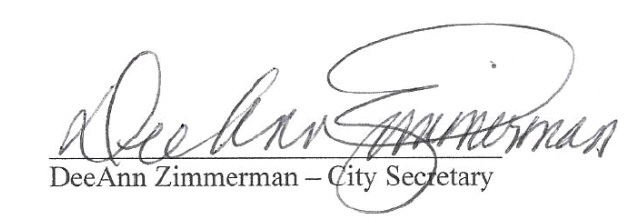 